16.04.2020                                                Технология Тема: «День космонавтики»1.Приготовить рабочее место (пластилин, стеки, доска для лепки)2.Рассмотреть образцы работ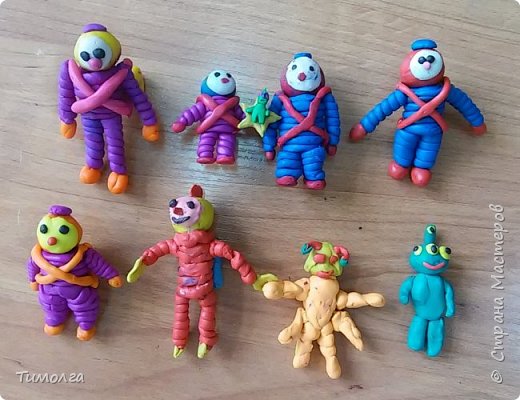 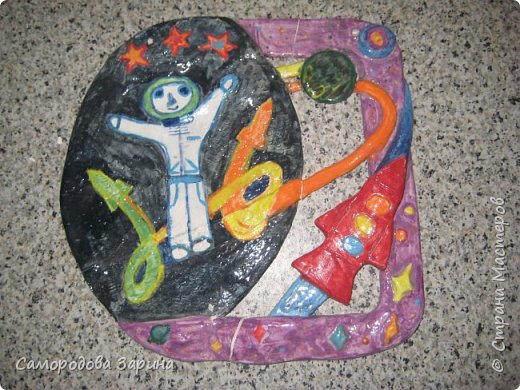 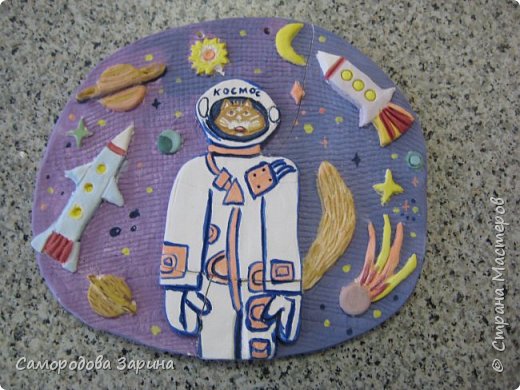 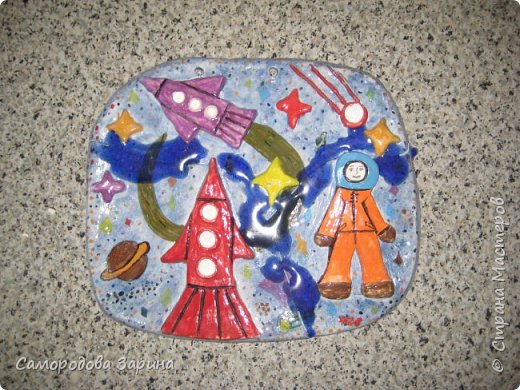 3.Выполнить работу по образцу или по собственному замыслу4.Домашнее задание: сфотографировать работу и выслать фото учителю